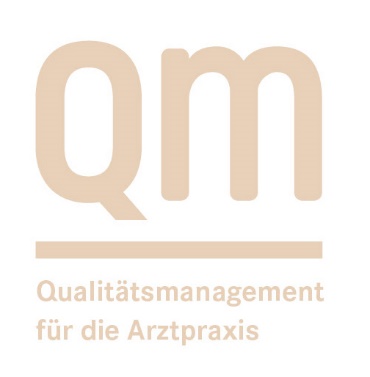 LieferscheinePraxis in der PüntSchützehüsliweg 58222 Beringen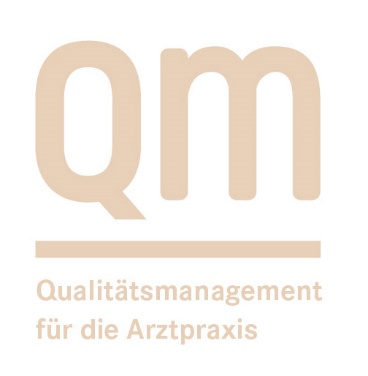 Rechnungen Praxis in der PüntSchützehüsliweg 58222 BeringenPraxis in der PüntSchützehüsliweg 58222 BeringenPraxis in der PüntSchützehüsliweg 58222 BeringenPraxis in der PüntSchützehüsliweg 58222 Beringen